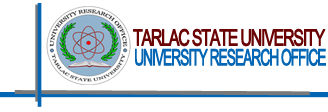 STATISTICIAN’S TERMINAL REPORTType of Service Provided:         Short-term         Long-termStatistical Analyses Applied (if any):         Descriptive         Inferential         Both descriptive and inferential                                                  Date:Client’s Name:Provide a brief summary of the statistical service you provided. Submitted by: Submitted by: Signature over Printed Name